Портрет наставникаФамилия имя отчество наставника (полностью):Марченко Ольга АнатольевнаДолжность: учитель математикиОбразовательная организация: МОБУ лицей №33Дата рождения: 23.04.1969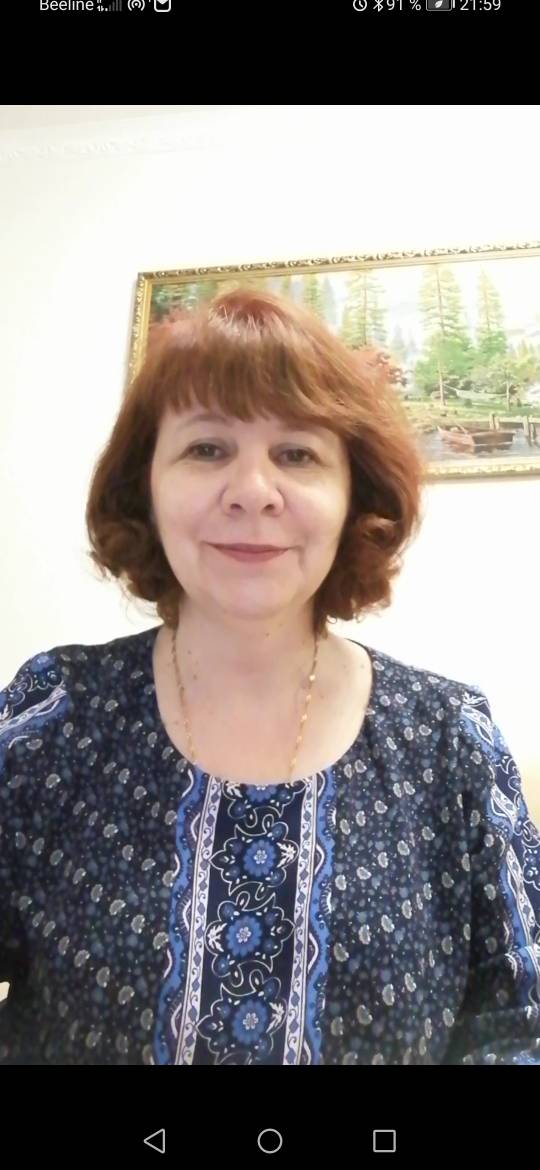 Электронная почта наставникаolemarhenko11@yandex.ruСтаж работы учителем30 летКвалификационная категорияПерваяПочетные звания и наградыПочетная грамота Минпросвещения России Название и дата окончания учреждения профессионального образованияТаганрогский государственный педагогический институт 30.06.1990Специальность (квалификация)Математика и физикаДополнительное профессиональное образование2021г., ООО «Международный центр консалтинга и образования «Велес» по программе «Технологии и инновационные формы педагогической деятельности учителя (предмет «Математика») в рамках ФГОС », 72 часа.Рабочий адрес с индексомРостовская обл., г. Таганрог, ул. М. Жукова, 146а, Рабочий телефон8 (8634)60-25-82Ссылка на личный сайт в сети Интернет-Документ, устанавливающий статус «наставник» (реквизиты приказа)Приказ МОБУ лицея № 33 от 26.08.2021 № 555